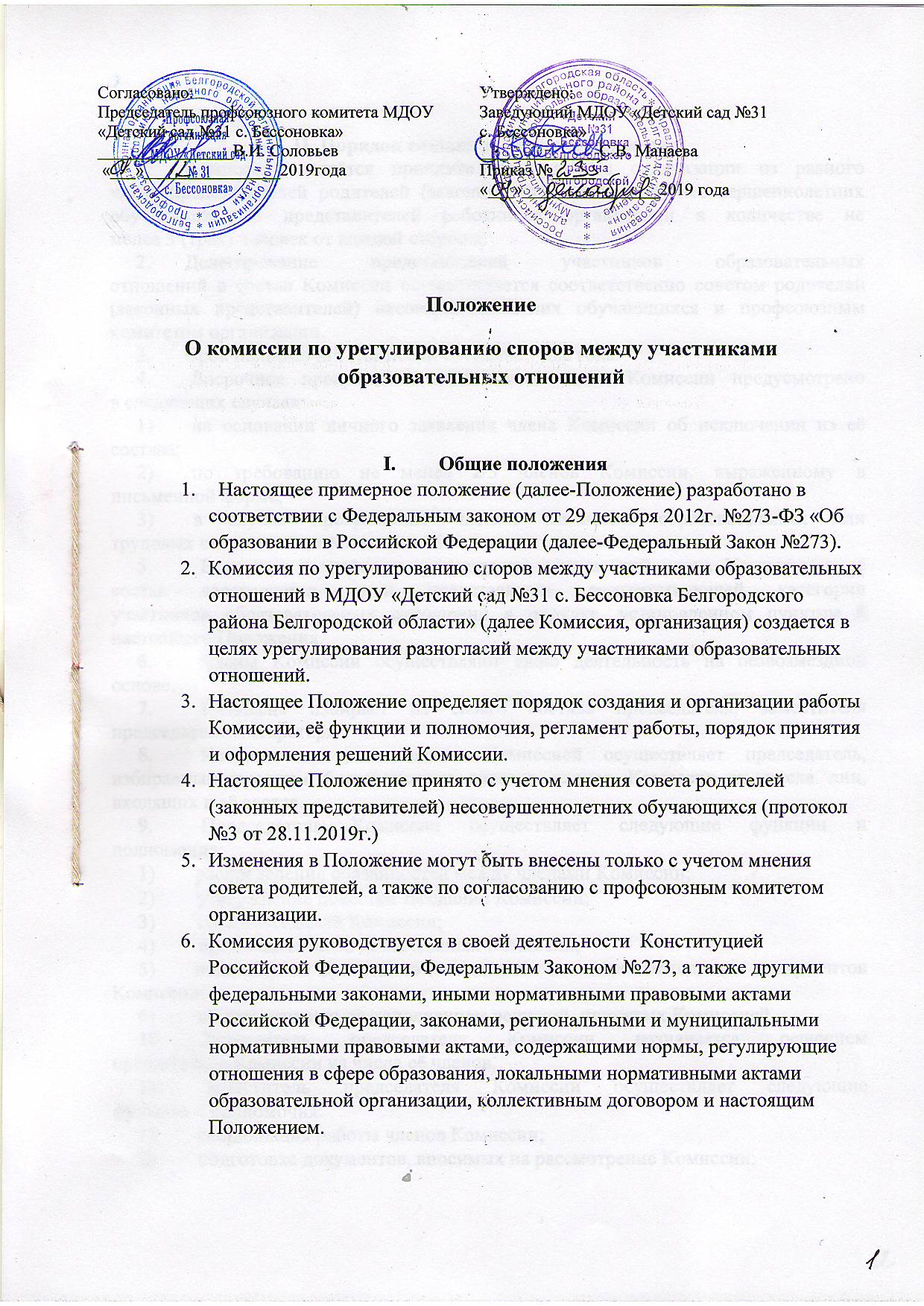 II. Порядок создания и работы КомиссииКомиссия создается приказом руководителя организации из равного числа представителей родителей (законных представителей) несовершеннолетних обучающихся и представителей работников организации в количестве не менее 3 (трех) человек от каждой стороны.Делегирование представителей участников образовательных отношений в состав Комиссии осуществляется соответственно советом родителей (законных представителей) несовершеннолетних обучающихся и профсоюзным комитетом организации.Срок полномочий Комиссии составляет два года.Досрочное прекращение полномочий члена Комиссии предусмотрено в следующих случаях:на основании личного заявления члена Комиссии об исключении из ее состава;по требованию не менее 2/3 членов Комиссии, выраженному в письменной форме;в случае прекращения членом Комиссии образовательных или трудовых отношений с организацией.В случае досрочного прекращения полномочий члена Комиссии в ее состав делегируется иной представитель соответствующей категории участников образовательных отношений  в порядке, установленном пунктом 8 настоящего Положения.Члены Комиссии осуществляют свою деятельность на безвозмездной основе.Комиссия избирает из своего состава председателя, заместителя председателя и секретаря.Координацию деятельности Комиссией осуществляет председатель, избираемый простым большинством голосов членов Комиссии из числа лиц, входящих в ее состав.Председатель Комиссии осуществляет следующие функции и полномочия:распределение обязанностей между членами Комиссии;утверждение повестки заседаний Комиссии;созыв заседаний Комиссии;председательство на заседаниях Комиссии;подписание протоколов заседаний и иных исходящих документов Комиссии;общий контроль за исполнением решений, принятых Комиссией. Заместитель председателя Комиссии назначается решением председателя Комиссии из числа ее членов. Заместитель председателя Комиссии осуществляет следующие функции и полномочия:1) координация работы членов Комиссии;2) подготовка документов, вносимых на рассмотрение Комиссии;3) выполнение обязанностей председателя Комиссии в случае его отсутствия.18. Секретарь Комиссии назначается решением председателя Комиссии из числа её членов.19. Секретарь Комиссии осуществляет следующие функции: 1) регистрация заявлений, поступивших в Комиссию;2) информирование членов Комиссии в срок не позднее 5 рабочих дней до дняпроведения заседания Комиссии о дате, времени, месте и повестке заседания;3) ведение и оформление протоколов заседаний Комиссии;4) составление выписок из протоколов заседаний Комиссии и предоставление их лицам и органам, указанным в пункте 41 настоящего Положения;5) обеспечение текущего хранения документов и материалов Комиссии, а также обеспечение их сохранности. 20. Члены Комиссии имеют право:1) участвовать в подготовке заседаний Комиссии;2) обращаться к председателю Комиссии по вопросам, относящимся к компетенции Комиссии;3) запрашивать у руководителя организации информацию по вопросам, относящимся к компетенции Комиссии; 4) в случае предполагаемого отсутствия на заседании Комиссии доводить до сведения Комиссии своё мнение по рассматриваемым вопросам в письменной форме, которое оглашается на заседании и приобщается к протоколу;5) выражать в случае несогласия с решением, принятым на заседании Комиссии, особое мнение в письменной форме, которое подлежит обязательному приобщению к протоколу заседания Комиссии;6) вносить предложения по совершенствованию организации работы Комиссии.21. Члены Комиссии обязаны:1) участвовать в заседаниях Комиссии;2) выполнять функции, возложенные на них в соответствии с настоящим Положением;3) соблюдать требования законодательства при реализации своих функций;4) в случае возникновения у них конфликта интересов сообщать об этом председателю Комиссии и отказываться в письменной форме от участия в соответствующем заседании Комиссии.22. Члены Комиссии не вправе разглашать сведения и соответствующую информацию, полученную ими в ходе участия в работе Комиссии, третьим лицам.III. Функции и полномочия Комиссии	23. При поступлении заявления от любого участника образовательных отношений Комиссия осуществляет следующие функции:1) рассмотрение жалоб на нарушение участником образовательных отношений:а)правил внутреннего распорядка обучающихся и иных локальных нормативных актов по вопросам организации и осуществления образовательной деятельности, устанавливающих требованиякобучающимся; б) образовательных программ организации, в том числе рабочих программ педагогов;в) иных локальных нормативных актов по вопросам реализации права на образование, в том числе установления форм, периодичности и порядка проведения текущего контроля успеваемости и промежуточной аттестации обучающихся;	2) установление наличия или отсутствия конфликта интересов педагогического работника;	3) справедливое и объективное расследование нарушения норм професссиональной этики педагогическими работниками.	24. Комиссия не вправе осуществлять рассмотрение и урегулирование споров участников образовательных отношений с другими участниками отношений в сфере образования - федеральными государственными органами, органами государственной власти субъектов Российской Федерации, органами местного самоуправления, работодателями и их объединениями.	25. По итогам рассмотрения заявлений участников образовательных отношений Комиссия имеет следующие полномочия:1) установление наличия или отсутствия нарушения участниками образовательных отношений локальных нормативных актов по вопросам реализации права на образование, а также принятие мер по урегулированию ситуации;2) принятие решения в целях урегулирования конфликта интересов педагогического работника при его наличии;3) установление наличия или отсутствия нарушения норм профессиональной этики педагогических работников, принятие при наличии указанного нарушения мер по урегулированию ситуации, в том числе решения оцелесообразности или нецелесообразности применения дисциплинарного взыскания;4) дисциплинарное взыскание;5) вынесение рекомендаций различным участникам образовательных отношений в целях урегулирования или профилактики повторного возникновения ситуации, ставшей предметом спора.26.  В заявлении указываются:	1) фамилия, имя, отчество (при наличии) заявителя, а также несовершеннолетнего обучающегося, если заявителем является его родитель (законный представитель);	2) оспариваемые действия или бездействие участника образовательных отношений;	3) фамилия, имя, отчество (при наличии) участника образовательных отношений, действия или бездействие которого оспаривается;	4) основания, по которым заявитель считает, что реализация его прав на образование нарушена;	5) требования заявителя.27. В случае необходимости в подтверждение своих доходов заявитель прилагает к заявлению соответствующие документы и материалы либо их копии.
28. Заявление, поступившее в комиссию подлежит обязательной регистрации с письменным уведомлением заявителя о сроке и месте проведения заседания для рассмотрения указанного заявления, либо отказе в его рассмотрении в соответствии с пунктом 32 настоящего Положения.
29. При наличии в заявлении информации, предусмотренной подпунктами 1-5 пункта 27 настоящего Положения, Комиссия обязана провести заседание в течение 10 дней со дня подачи заявления, а в случае подачи заявления в каникулярное время – в течение 10 дней со дня завершения каникул.
30. При отсутствии  в заявлении  информации, предусмотренной подпунктами 1-5 пункта 27 настоящего Положения, заседание Комиссии его рассмотрению не проводится. 31. Участник образовательных отношений имеет  право лично присутствовать при рассмотрении его заявления на заседании Комиссии.
     В случае неявки заявителя на заседание Комиссии заявление рассматривается в его отсутствие.32. При необходимости и в целях всестороннего и объективного рассмотрения вопросов повестки Комиссия имеет право приглашать на заседание руководителя организации и (или) любых иных лиц.
33. По запросу Комиссии  руководитель организации в установленный Комиссией срок представляет необходимые документы.
34. Заседание Комиссии считается правомочным, если на нем присутствует не менее 2/3 (двух третей) членов Комиссии.
IV. Порядок принятия и оформления решений Комиссии35. По результатам рассмотрения заявления участника образовательных отношений Комиссия принимает решение в целях урегулирования разногласий.
36. В случае установления факта нарушения права на образование  Комиссия принимает решение, направленное на его восстановление, в том числе с возложением обязанности по устранению выявленных нарушений на родителей(законных представителей) обучающихся и (или) работников организации.37.Решение Комиссии принимается открытым голосованиембольшинством голосов   от общего числа членов Комиссии, принявших участие в заседании. В случае равенства голосов решение принимается в пользу участника образовательных отношений, действие или бездействие которого оспаривается.38. Решения Комиссии оформляются протоколами заседаний, которые подписываются всеми присутствующими членами Комиссии.39. Решения Комиссии  в виде выписки из протокола заседания в течение 5 (пяти) рабочих дней со дня его проведения предоставляются заявителю и лицу, на которого Комиссией возложены обязанности по устранению выявленных нарушений (в случае установления факта нарушения права на образование), руководителю организации, а также при наличии запроса совету обучающихся, совету родителей и (или) профсоюзному комитету организации.40. Решение Комиссии является обязательным для всех участников образовательных отношений в организации и подлежит исполнению в срок, предусмотренный указанным решением.41. В случае если заявитель не согласен с решение Комиссии по своему обращению, то он может воспользоваться правом на защиту и восстановление своих нарушенных прав и законных интересов в судебном порядке.42. Срок хранения документов и материалов Комиссии в организации составляет 3 (три) года.